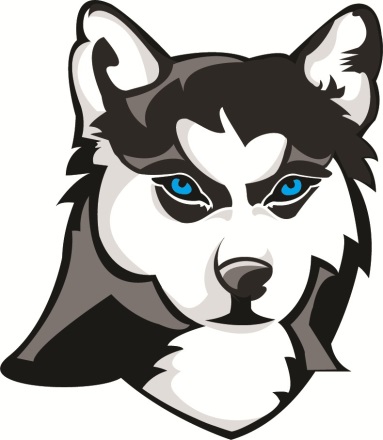 Hough Athletic Booster ClubScholarship Application PacketAll applications must be received by Monday, May15th at 12:00PM in the Hough High School main office.  "The Hough Athletic Booster Club feels strongly that our athletes should be celebrated for their success in the classroom, the community, and on the field of play."The mission of the HABC scholarship program is to financially assist outstanding student athletes who pursue post-secondary education. Scholarships are intended to encourage and recognize outstanding athletes at Hough High School, based on their academic success, dedication, leadership, and sportsmanship both on and off the field.General HABC Scholarship requirementsStudents must be in good standing with, and eligible for graduation from Hough High School at the end of the academic year.Students must be planning to attend post-secondary education immediately after graduation. An acceptance letter, in the student's name, from an accredited junior college, vocational school, university or college will serve as proof of continuing education.Students must have participated in at least one HHS Varsity sport during his or her senior year.Students must have represented HHS in a positive manner and consistently demonstrated sportsmanship in all athletic contests.Students must have a good disciplinary record with the school.Students who receive a full scholarship to attend their given school (academic, athletic, or other) are not eligible to receive an HABC scholarship. The term "Full Scholarship" refers to payment in full of tuition, room and board, books, and fees for a full degree program.Student must have a letter of recommendation from two of the following: a Hough HS coach, a Hough HS teacher, or a third general reference.Student and/or the parent(s) or guardian(s) must be members in good standing of the Hough Athletic Booster Club.Students must submit a complete application prior to the deadline.Financial need is not a consideration.Incomplete applications or applications received after the deadline will not be considered.Outstanding Huskies Leadership in Athletics Scholarship (1 male, 1 female)Cash Award:	$1,000 eachThis scholarship recognizes leadership, good sportsmanship, commitment to Hough High School and the community as well as athletic achievement.Student must meet the general qualifications for HABC Scholarships.Student must have a minimum un-weighted GPA of 2.5Student must be a leader on his/her team(s).Student must have achieved excellence in their athletic field(s) with special consideration for athletic honors won.Student must have earned at least two (2) varsity letters* in one or more sports (may include letters earned at another high school for transferred student athletes and may also include spring season letter expected during senior year.)Student promotes the interests of Hough High School.Student creates and upholds a feeling of team and fellowship, on and off the field.Huskies Excellence in Academics and Athletics Scholarship (1 male, 1 female)Cash Award:	$1,000 eachThis scholarship recognizes high academic achievement, good sportsmanship, commitment to Hough High School and the community as well as athletic achievement.Student must meet the General Qualifications for HABC Scholarships.Student must have a minimum un-weighted GPA of 3.5Student must have achieved excellence in their athletic field(s) with special consideration for athletic honors won.Student must have earned at least two (2) varsity letters* in one or more sports (may include letters earned at another high school for transferred student athletes and may also include spring season letter expected during senior year.)Student promotes the interests of Hough High School.Student creates and upholds a feeling of team and fellowship, on and off the field.*If an applicant was unable to receive two varsity letters due to Covid-19, please note that in the Athletic Participation portion of the applicationCompleted Application packet will consist of:Completed Application document (Student ID # only - Put on all pages.)2 recommendation letters from the list below. Remind references to NOT put your name in the statement and make sure that you put your student ID in the space at the bottom. Provide your references an unsealed envelope with your form inside and your name on the envelope. Have references submit these letters back to you in the sealed envelope and include them with your application:1 recommendation letter from HHS Coach1 sealed recommendation letter from HHS teacher 1 sealed recommendation letter from general reference Student Athlete Essay (double-spaced, 12-point font, max of 500 words)Put all required documents in a large envelope with your name and student ID number on the outside.All Applications must be received by the deadline date of Monday May 15, 2023 at 12:00PM in the Hough High School main office.  All applications must be completed in entirety to be considered by the Selection Committee.Hough Athletic Booster Club2022-23 Scholarship ApplicationApplicant Student ID:  ______________________________________________________Applicant Name*: _________________________________________________________Applicant Email Address*: __________________________________________________Applicant Phone Number*: _________________________________________________Parent/Guardian(s) Name(s)*: _______________________________________________Home Address*: __________________________________________________________*Applicant’s name and personal information will remain confidential and will not be viewed by the Scholarship Selection Committee members. Student ID will be used during the selection process.Scholarship Applying For (select one):Outstanding Leadership in Athletics Scholarship	_______Excellence in Academics and Athletics Scholarship	_______Application Page 1Student ID Number:______________________________Page 2Athletic ParticipationTeam					Years of Participation			Varsity Letter (Yes/No)________________________________________________________________________________________________________________________________________________________________________________________________________________________________________________________________________________________________________________________________________________________________________________________________________________________________________________________________________________________________________________________________________________________________________________________________Athletic Honors or Awards (Team, Conference, etc.)________________________________________________________________________________________________________________________________________________________________________________________________________________________________________________________________________________________________________________________________________________________________________________________________________________________________________________Student ID Number:______________________________Page 3Academic RecordUn-Weighted GPA :  ________Weighted GPA: ________Class Rank: ________*GPA and Class Rank will be independently verified by Office of Student Services upon submission of application.Academic Honors & Awards:________________________________________________________________________________________________________________________________________________________________________________________________________________________________________________________________________________________________College or University Planning to Attend: _____________________________________________	4yr. ______    2yr. ______Vocational School:________________________________________________________________________Student ID Number:______________________________Page 4School Activities*Organization				Year(s)					Position(s) Held________________________________________________________________________________________________________________________________________________________________________________________________________________________________________________________________________________________________________________________________________________________________________________________________________________________________________________*Please use a separate sheet if required and attachCommunity Activities*Organization				Year(s)					Position(s) Held________________________________________________________________________________________________________________________________________________________________________________________________________________________________________________________________________________________________________________________________________________________________________________________________________________________________________________*Please use a separate sheet if required and attachEssayAttach a separate sheet with an essay explaining why you feel you would be the best candidate for this scholarship. Your essay must be double spaced typed, 12-point font, and cannot exceed 500 words.Student ID Number:______________________________Page 5Coach Recommendation StatementPlease do not identify the student in your statement. Describe how the applicant exemplifies the criteria of the scholarship for which he or she is applying. Rank 1-10 (10 highest) in space provided.(Leadership in Athletics: _______	Academics and Athletics: ______ )________________________________________________________________________________________________________________________________________________________________________________________________________________________________________________________________________________________________________________________________________________________________________________________________________________________________________________________________________________________________________________________________________________________________________________________________________________________________________________________________________________________________________________________________________________________________________________________________________________________________________________________________________________________________________________________________________________________________________________________________________________________________________________________________________________________________________________________________________________________________________________________________________________________________________________________________________________________________________________________________________________________________________________________________________________________________________________________________________________________________________________________________________________________________________________________________________________________________________________________________________________________________________________________________________________Coach’s Name:________________________________________________________Please return your recommendation statement to the student in a sealed envelope with your signature across the seal.Student ID Number:______________________________Page 6Teacher Recommendation StatementPlease do not identify the student in your statement. Describe how the applicant exemplifies the criteria of the scholarship for which he or she is applying. Rank 1-10 (10 highest) in space provided.(Leadership in Athletics: _______	Academics and Athletics: ______ )____________________________________________________________________________________________________________________________________________________________________________________________________________________________________________________________________________________________________________________________________________________________________________________________________________________________________________________________________________________________________________________________________________________________________________________________________________________________________________________________________________________________________________________________________________________________________________________________________________________________________________________________________________________________________________________________________________________________________________________________________________________________________________________________________________________________________________________________________________________________________________________________________________________________________________________________________________________________________________________________________________________________________________________________________________________________________________________________________________________________________________________________________________________________________________________________________________________________________________________________Teacher’s Name:________________________________________________________Please return your recommendation statement to the student in a sealed envelope with your signature across the seal.Student ID Number:_____________________________Page 7General Recommendation StatementPlease do not identify the student in your statement. Describe how the applicant exemplifies the criteria of the scholarship for which he or she is applying. Rank 1-10 (10 highest) in space provided.(Leadership in Athletics: _______	Academics and Athletics: ______ )____________________________________________________________________________________________________________________________________________________________________________________________________________________________________________________________________________________________________________________________________________________________________________________________________________________________________________________________________________________________________________________________________________________________________________________________________________________________________________________________________________________________________________________________________________________________________________________________________________________________________________________________________________________________________________________________________________________________________________________________________________________________________________________________________________________________________________________________________________________________________________________________________________________________________________________________________________________________________________________________________________________________________________________________________________________________________________________________________________________________________________________________________________________________________________________________________________________________________________________________Name:_________________________________	Relationship to Student: _____________________Please return your recommendation statement to the student in a sealed envelope with your signature across the seal. Student ID Number:_____________________________Page 8